   July 2019 Win on Waste® dates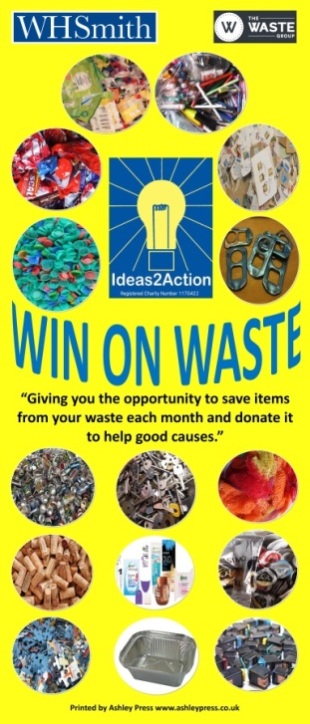 6	Broadstone (Broadstone Library 10-11am)6	Christchurch (Christchurch Library 10-12noon)6	Hamworthy (Hamworthy Library 11-12noon) 6	Wimborne (Wimborne Library 10.30-12noon) 13	Ashley Road, Parkstone (Co-op supermarket 10.30-12noon)13	Creekmoor (Creekmoor Library 11.30-12.30pm)13	Corfe Mullen (Corfe Mullen Library 10.30-12noon) 13	Canford Heath (Coffee House Cafe 10-11am) 13	Poole Town (The Spire, Poole High Street 10.30-12noon)20	Oakdale (Oakdale Library 10.30-12noon)20	Merley (The Lantern Church 10.30-11.30am)20	Southbourne (Southbourne Library 10.30-12noon)27	Ashley Cross (Parkstone Library 10.30-12noon) 27	Kinson (Kinson Library 10.30-11.30am)27	Westbourne (Westbourne Library 10-11am)· Livability Holton Lee no longer run monthly Saturday sessions.  If you have anything to donate please drop off items during the week at the Coffee Shack, Holton Lee, Holton Heath. · Beehive (Formerly Barnabas) Win on Waste will be restarting soon.